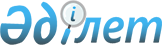 Об Абдыкадыровой А.Н.Постановление Правительства Республики Казахстан от 2 декабря 2004 года N 1253      Правительство Республики Казахстан ПОСТАНОВЛЯЕТ: 

      Освободить Абдыкадырову Айман Нуркасымовну от должности вице-министра образования и науки Республики Казахстан. 

 

      Премьер-Министр 

      Республики Казахстан 
					© 2012. РГП на ПХВ «Институт законодательства и правовой информации Республики Казахстан» Министерства юстиции Республики Казахстан
				